防雷装置竣工验收窗口办理流程图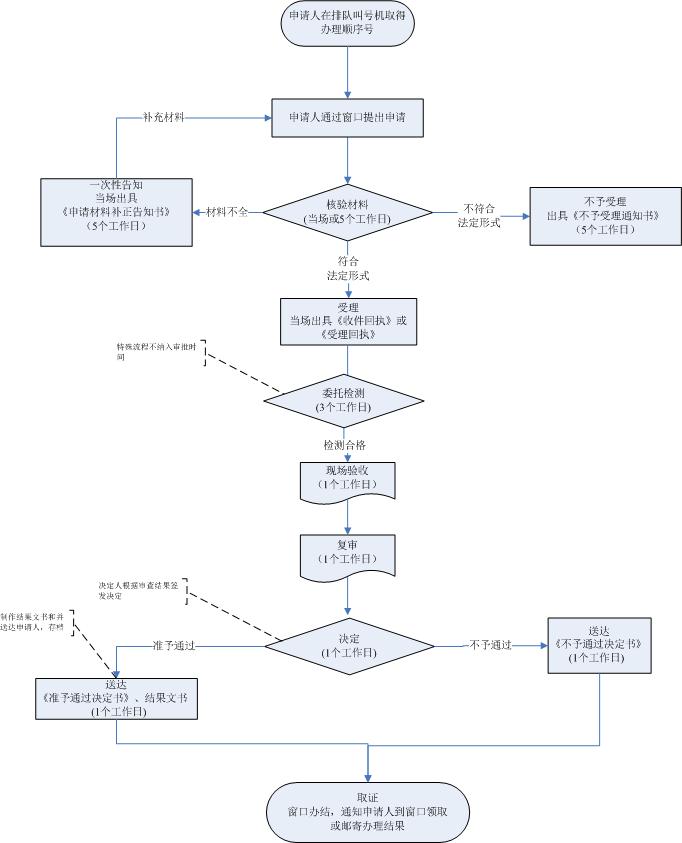 